Complete the following information related to your system’s Enterprise Fund.  If your Enterprise Funds are separate for water and wastewater, please supply sheets for the appropriate fund.Supply the required information below.Provide the following information for the past three fiscal years for which an audit has been completed and submitted to the Local Government Commission.(OVER)Certification.  Please read and sign below.I attest that the fiscal information provided in this form, to the best of my knowledge, is accurate, complete, true, and matches audits for the past three years.  I further attest that, to the best of my knowledge, if ________________________ has made any transfers within the past three years, these transfers are shown (Local government unit)in Item #2 of this form. 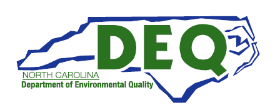 North Carolina Department of Environmental QualityDivision of Water InfrastructureWater & Sewer Financial Information Form(revised February 2023)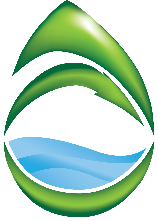   Combined System  Water System  Wastewater SystemUnit Name:Fund Name:Fiscal YearsFiscal YearsFiscal YearsOperating RevenuesOperating RevenuesOperating RevenuesOperating RevenuesCustomer ChargesConnection FeesOther RevenueTotal Operating RevenuesExpendituresExpendituresExpendituresExpendituresAdministrationSalariesOtherOperationsSalariesOtherTotal ExpendituresOther (do not include depreciation)Other (do not include depreciation)Other (do not include depreciation)Other (do not include depreciation)Debt principalInterestCapital outlayCapital reserveTransfer from (to) other fundsOther (list):       Total OtherNet Income (Loss)SIGNATURE OFFINANCE OFFICERDATETYPED NAMETYPED TITLE